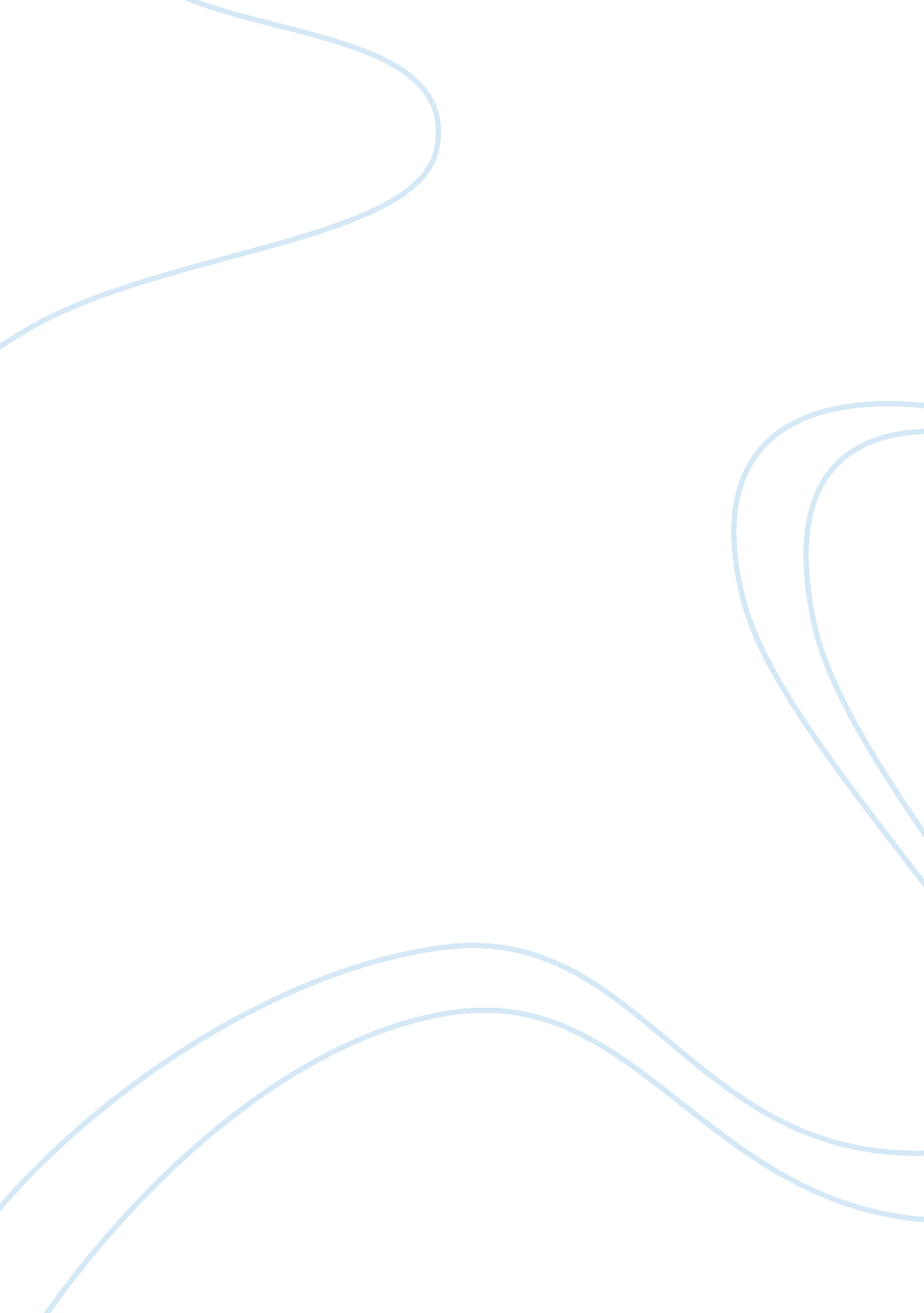 Haitian creole phrases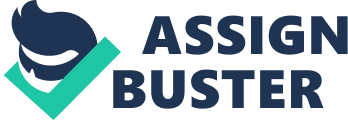 Bonjou! Good morning! Bonswa! Good afternoon! (Evening! (used after 11 AM) ONHAITIAN CREOLE PHRASES SPECIFICALLY FOR YOUFOR ONLY$13. 90/PAGEOrder NowKomon ou ye? How are you? N'ap boule! (most common greeting and response)Good! WiYesyothey, themNonNoMesiThanksAnmwe! Help! Non, mesiNo, thanksSouplePleaseMeriteYou're welcomePa gen pwoblemNo problemOkeOKEskize mwenExcuse meMwen regret saI'm sorryGen... There is/are... Pa genyen! There is/are not any! Mwen pa genyen! I don't have any! Sekonsa! That's right! Piti pitiA little bitAnpilA lotGen anpil... There are a lot of... IsitHereLaThereTout bagay anfom? Is everything OK? Pa kounye-aNot nowToupatouEverywhereAnyenNothingPreskeAlmostAtansyon! Attention!/Watch out! Prese prese! Hurry! Dife! Fire! Rete! Stop! Kounye-aNowNou ap chache... We are looking for... Souple, ban mwen... Please give me... Separe sa ant nouDivide this among youYeYesterdayJodiaTodayDemenTomorrowMaten anThis morningApremidi aThis afternoonAswe aThis eveninglendiMondaymadiTuesdaymekrediWednesdayjediThursdayvandrediFridaysamdiSaturdaydimanchSundayOu byen? You OK? Mwen pa two byenI'm not too wellMwen maladI'm sickTe gen yon aksidanThere was an accidentNou bezwen yon dokte/yon mis touswitWe need a doctor/a nurse right nowKote Iopital Ia? Where is the hospital? Kote Ii ou fe mal? Where does it hurt you? Li ansentShe's pregnantMwen pa ka manje/domiI cannot eat/sleepMwengendjareI have diarrheaMwen anvi vonmiI feel nauseatedTout ko mwen choMy whole body is hotMwen toudiI'm dizzyNou bezwen pansman/kotonWe need bandages/cottonMwen bezwen yon bagay pi blese sa aI need something for this cutOu gen SIDAYou have AIDSMwen grangouI'm hungryMwen swaf anpilI'm very thirstyNou ta vle manjeWe would like to eatKonbenHow much?/How many? Poukisa? Why? Kote? Where? Kisa? What? Kile? When? Ki moun? Who? Kijan? How? Kiles? Which? Eske gen...? Is/Are there...? Eske ou gen...? Do you have...? Eske ou ka ede nou, souple? Can you help us please? Kote nou ka achte...? Where can we buy...? Eske ou ka di mwen...? Can you tell me...? montreshowbangiveKi moun ki Ia? Who is there? Kisa ou vIe? What do you want? Kisa ou ta vIa? What would you like? Kisa ou ap fe Ia? What are you doing there? Kisa sa a ye? What is that? Sa k'genyen? What's the matter? Kisa pi nou fe? What must we do? Eske ou te we...? Have you seen...? Eske ou pale angle/franse? Do you speak English/French? Ki moun isit ki pale angle? Who speaks English here? Ou konprann? You understand? Kij an yo rele sa an kreyol? What do they call that inCreole? Kij an yo di... an kreyol? How do they say... in Creole? Kisa ou bezouen? What do you need? Kisa ki rive ou? What happened to you? Ki kote li ale? Where did he go? Kilaj ou? How old are you? Kote ou rete? Where do you live? Eske ou gen petit? Do you have any children? Kote nou ye? Where are we? genyento havechitato sitmanjeto eatreteto stopkourito runkoucheto lie downvinito comeale/praleto gobanto giverete trankilto be quietpranto get, receiveleveto get upsedeto give uptouyeto killfrapeto hitkacheto hidekonnento knowmantito lie (not truth)gadeto lookkoupeto cutkwit-manje, fe-manjeto cookfimento smokeataketo attackban pemito authorizekrito shout, yell, screamachteto buyfe-apelto call, namenetwayeto cleanfemento closefoseto coerce, forcefinito finishobeyito obeyfekonfyans - to trustconsoleto comfortpatito leave, departmourito diefe-desento draw, sketchbweto drinktonbeto drop, fallmete aboembark, load, boardatoureto surroundranfoseto enforceouyou, yourmwenI, me, my, minenouus, our, you (plural)Iihim, her, his, hers 